Writing Task to accompany “The Lady, or the Tiger?” by Frank R. StocktonPrompt: At the end of the story, “The Lady, or the Tiger?” by Frank R. Stockton, the author cautions the reader to carefully consider the question of whether it was the lady or the tiger that came out of the arena door. Although he never explicitly answers the question himself, he does provide evidence for both positions. Choose the outcome that you believe is best supported by the text, and compose an argument that includes at least three textual references to support your claim using direct quotes and paragraph numbers.Potential Outcome:Potential Outcome: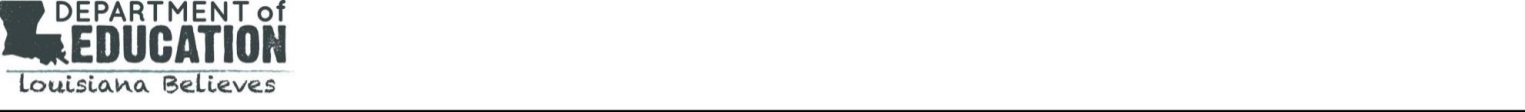 Grades 9-12 Literary Analysis Task (LAT) and Research Simulation Task (RST) Scoring RubricDeconstructing A PromptDeconstructing A PromptSTEP 1Box the type of literature and the TITLE(S) that was/were read or that you will be reading (genre). Ex, play, story, poem, article, essay, speech, chapter, etc.STEP 2Look for and highlight the clues that tell you what kind of task it is: Narrative, Research, or Literary AnalysisSTEP 3Underline the part of the prompt that tells you what you will be writing Look for a VERB indicating what you need to do (such as argue, explain, describe, analyze, evaluate).Research Task/Literary Analysis:students analyze multiple texts and synthesize their findings in essay formResearch Task/Literary Analysis:students analyze multiple texts and synthesize their findings in essay formSTEP 4Reword what you underlined into a question(Try HOW or WHY questions)STEP 5Identify what you need to include: evidence, quotes,Narrative: requires students to read the given story and take one of two approaches:1) Retell it from a different point of view, or2) Extend it.Narrative: requires students to read the given story and take one of two approaches:1) Retell it from a different point of view, or2) Extend it.STEP 4Simplify the prompt into your own wordsDuring and After Reading/Before Writing Consider:What do we know about the character? What are his/her dominant traits? What do we know about the character’s strengths and weaknesses?What is the conflict, and how does it get resolved—or not? What lesson does the character learn? How will he/she see the world through different eyes?What are the potential sources of conflict for a sequel?During and After Reading/Before Writing Consider:What do we know about the character? What are his/her dominant traits? What do we know about the character’s strengths and weaknesses?What is the conflict, and how does it get resolved—or not? What lesson does the character learn? How will he/she see the world through different eyes?What are the potential sources of conflict for a sequel?STEP 5Then, address each of the following questions:  Whose perspective will you be writing from?
 What events will you be describing?
EvidenceQuote or paraphrasePar.#Elaboration / explanation of how this evidence supports ideas or argumentEvidenceQuote or paraphraseEvidenceQuote or paraphrasePar.#Elaboration / explanation of how this evidence supports ideas or argumentElaboration / explanation of how this evidence supports ideas or argumentConstructMeasuredScore Point 4Score Point 3Score Point 2Score Point 1Score Point 0Reading Comprehension andWrittenExpressionX 4The student response  demonstrates full comprehension of ideas stated explicitly and inferentially by providing an accurate analysis;  addresses the prompt and provides effective and comprehensive development of the claim or topic that is consistently appropriate to the task, purpose, and audience;  uses clear reasoning supported by relevant text- based evidence in the development of the claim or topic;  is effectively organized withclear and coherent writing;  establishes and maintains aneffective style.The student response  demonstrates comprehension of ideas stated explicitly and/or inferentially by providing a mostly accurate analysis;  addresses the prompt and provides mostly effective development of the claim or topic that is mostly appropriate to the task, purpose, and audience;  uses mostly clear reasoning supported by relevant text- based evidence in the development of the claim or topic;  is organized with mostly clear and coherent writing;  establishes and maintains amostly effective style.The student response  demonstrates basic comprehension of ideas stated explicitly and/or inferentially by providing a generally accurate analysis;  addresses the prompt and provides some development of the claim or topic that is somewhat appropriate to the  task, purpose, and audience;  uses some reasoning and text-based evidence in the development of the claim or topic;  demonstrates some organization with somewhat coherent writing;  has a style that is somewhat effective.The student response  demonstrates limited comprehension of ideas stated explicitly and/or inferentially by providing a minimally accurate analysis;  addresses the prompt and provides minimal development of the claim or topic that is limited in itsappropriateness to the task, purpose, and audience;  uses limited reasoning and text-based evidence;  demonstrates limitedorganization and coherence;  has a style that is minimally effective.The student response  demonstrates no comprehension of ideas by providing an inaccurate or no analysis;  is undeveloped and/or inappropriate to the task, purpose, and audience;  includes little to no text- based evidence;  lacks organization and coherence;  has an inappropriate style.Knowledge of Language andConventions____ Followed all directionsSCORE: ______/ ______Grade: The student response demonstrates full command of the conventions of standard English at an appropriate level of complexity. There may be a few minor errors in mechanics, grammar, and usage, but meaning is clear.The student response demonstrates some command of the conventions of standard English at an appropriate level of complexity. There may be errorsin mechanics, grammar, and usage that occasionally impede understanding, but the meaningis generally clear.The student response demonstrates limited command of the conventions of standard English at an appropriate level of complexity. There may be errors in mechanics, grammar, and usage that often impede understanding.The student response does not demonstrate command of the conventions of standard English at the appropriate level of complexity. Frequent and varied errors in mechanics, grammar, and usage impede understanding.